Publicado en Cerdanyola del Vallès el 24/12/2016 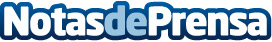 El Grupo Sabater Nuri empezará el 2017 con el lanzamiento de un nuevo e innovador catálogo de puntosEste catálogo pretende ser el punto de encuentro entre la empresa y sus clientes. A partir del próximo mes de enero de 2017 los clientes del Grupo Sabater Nuri dispondrán de más ventajas por el hecho de repostar los depósitos de sus vehículos en las gasolineras del GrupoDatos de contacto:e-deon.netComunicación · Diseño · Marketing931929647Nota de prensa publicada en: https://www.notasdeprensa.es/el-grupo-sabater-nuri-empezara-el-2017-con-el-lanzamiento-de-un-nuevo-e-innovador-catalogo-de-puntos Categorias: Marketing Cataluña Recursos humanos Consumo http://www.notasdeprensa.es